「2018年沙烏地農業展」參展報名表 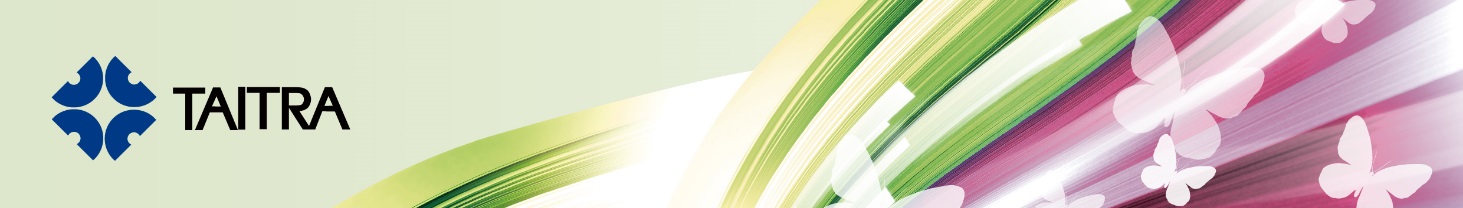 本報名表傳送方式 : (1) 傳真：02-8780-1897 (2) E-mail：leehsieh@taitra.org.tw (3) 郵寄：臺北市基隆路一段333號5樓收件人：外貿協會行銷處海外展覽組 李燮先生收公司印鑑：                                          負責人印鑑：                                                    報名日期：    年     月     日 統一編號公司名稱 中文： 中文： 中文： 中文： 中文：公司名稱 英文： 英文： 英文： 英文： 英文：地    址 中文：□□□ 中文：□□□ 中文：□□□ 中文：□□□ 中文：□□□地    址 英文： 英文： 英文： 英文： 英文：   電話傳真E-mail網址展覽聯絡人中文姓名公司負責人設立年度：參展人員資料中文姓名                  □男□女英文姓名參展人員資料中文職稱英文職稱主要產品(最多填寫五項)中文：中文：中文：中文：中文：主要產品(最多填寫五項) 英文： 英文： 英文： 英文： 英文：申請攤位數1個 （基本上每攤位尺寸： x  ，惟配合整體攤位規劃，或會將有所變更，每家廠商以申請1個攤位為原則）。1個 （基本上每攤位尺寸： x  ，惟配合整體攤位規劃，或會將有所變更，每家廠商以申請1個攤位為原則）。1個 （基本上每攤位尺寸： x  ，惟配合整體攤位規劃，或會將有所變更，每家廠商以申請1個攤位為原則）。1個 （基本上每攤位尺寸： x  ，惟配合整體攤位規劃，或會將有所變更，每家廠商以申請1個攤位為原則）。1個 （基本上每攤位尺寸： x  ，惟配合整體攤位規劃，或會將有所變更，每家廠商以申請1個攤位為原則）。推薦旅行社□本公司推薦 _________________ 旅行社（以推薦一家為限）。 電話/聯絡人：______________________□本公司不推薦(無圈選者視同不推薦)□本公司推薦 _________________ 旅行社（以推薦一家為限）。 電話/聯絡人：______________________□本公司不推薦(無圈選者視同不推薦)□本公司推薦 _________________ 旅行社（以推薦一家為限）。 電話/聯絡人：______________________□本公司不推薦(無圈選者視同不推薦)□本公司推薦 _________________ 旅行社（以推薦一家為限）。 電話/聯絡人：______________________□本公司不推薦(無圈選者視同不推薦)□本公司推薦 _________________ 旅行社（以推薦一家為限）。 電話/聯絡人：______________________□本公司不推薦(無圈選者視同不推薦)□ 為擴大參展效益，本參展團將視徵集廠商產品適合度延伸至杜拜辦理貿易洽談會。□ 為擴大參展效益，本參展團將視徵集廠商產品適合度延伸至杜拜辦理貿易洽談會。□ 為擴大參展效益，本參展團將視徵集廠商產品適合度延伸至杜拜辦理貿易洽談會。□ 為擴大參展效益，本參展團將視徵集廠商產品適合度延伸至杜拜辦理貿易洽談會。□ 為擴大參展效益，本參展團將視徵集廠商產品適合度延伸至杜拜辦理貿易洽談會。□ 為擴大參展效益，本參展團將視徵集廠商產品適合度延伸至杜拜辦理貿易洽談會。參加費用1.參展保證金：新臺幣2萬元整，請開即期支票繳付。(如無違規事項或其他衍生費用，將於展後無息全額退還)2.每攤位分攤款：新臺幣2萬元整/每攤位合計新臺幣4萬元整。(轉角攤位費另計)1.參展保證金：新臺幣2萬元整，請開即期支票繳付。(如無違規事項或其他衍生費用，將於展後無息全額退還)2.每攤位分攤款：新臺幣2萬元整/每攤位合計新臺幣4萬元整。(轉角攤位費另計)1.參展保證金：新臺幣2萬元整，請開即期支票繳付。(如無違規事項或其他衍生費用，將於展後無息全額退還)2.每攤位分攤款：新臺幣2萬元整/每攤位合計新臺幣4萬元整。(轉角攤位費另計)1.參展保證金：新臺幣2萬元整，請開即期支票繳付。(如無違規事項或其他衍生費用，將於展後無息全額退還)2.每攤位分攤款：新臺幣2萬元整/每攤位合計新臺幣4萬元整。(轉角攤位費另計)1.參展保證金：新臺幣2萬元整，請開即期支票繳付。(如無違規事項或其他衍生費用，將於展後無息全額退還)2.每攤位分攤款：新臺幣2萬元整/每攤位合計新臺幣4萬元整。(轉角攤位費另計)以上個人資料僅供本會107-112年度透過電話、郵件等通訊方式與提供資料之個人聯繫接洽用。提供資料之個人可就其個人資料：一、查詢或請求閱覽。二、請求製給複製本。三、請求補充或更正。四、請求停止蒐集、處理或利用。五、請求刪除。如欲行使以上權利可洽本會行銷處李燮(分機1339)。若不提供個人資料，可能無法獲得本會即時之相關資訊。本公司保證所有填寫資料均為真實且正確，且未冒用或盜用任何第三人之資料。如有不實或不正確之情 事，自願被取消參加資格。※ 本公司已詳細閱讀，充份瞭解並願遵守 貴會「2018年沙烏地農業展」參加作業規範所述各項及同意貴會保留是否接受本公司參加之權利。此  致     中華民國對外貿易發展協會以上個人資料僅供本會107-112年度透過電話、郵件等通訊方式與提供資料之個人聯繫接洽用。提供資料之個人可就其個人資料：一、查詢或請求閱覽。二、請求製給複製本。三、請求補充或更正。四、請求停止蒐集、處理或利用。五、請求刪除。如欲行使以上權利可洽本會行銷處李燮(分機1339)。若不提供個人資料，可能無法獲得本會即時之相關資訊。本公司保證所有填寫資料均為真實且正確，且未冒用或盜用任何第三人之資料。如有不實或不正確之情 事，自願被取消參加資格。※ 本公司已詳細閱讀，充份瞭解並願遵守 貴會「2018年沙烏地農業展」參加作業規範所述各項及同意貴會保留是否接受本公司參加之權利。此  致     中華民國對外貿易發展協會以上個人資料僅供本會107-112年度透過電話、郵件等通訊方式與提供資料之個人聯繫接洽用。提供資料之個人可就其個人資料：一、查詢或請求閱覽。二、請求製給複製本。三、請求補充或更正。四、請求停止蒐集、處理或利用。五、請求刪除。如欲行使以上權利可洽本會行銷處李燮(分機1339)。若不提供個人資料，可能無法獲得本會即時之相關資訊。本公司保證所有填寫資料均為真實且正確，且未冒用或盜用任何第三人之資料。如有不實或不正確之情 事，自願被取消參加資格。※ 本公司已詳細閱讀，充份瞭解並願遵守 貴會「2018年沙烏地農業展」參加作業規範所述各項及同意貴會保留是否接受本公司參加之權利。此  致     中華民國對外貿易發展協會以上個人資料僅供本會107-112年度透過電話、郵件等通訊方式與提供資料之個人聯繫接洽用。提供資料之個人可就其個人資料：一、查詢或請求閱覽。二、請求製給複製本。三、請求補充或更正。四、請求停止蒐集、處理或利用。五、請求刪除。如欲行使以上權利可洽本會行銷處李燮(分機1339)。若不提供個人資料，可能無法獲得本會即時之相關資訊。本公司保證所有填寫資料均為真實且正確，且未冒用或盜用任何第三人之資料。如有不實或不正確之情 事，自願被取消參加資格。※ 本公司已詳細閱讀，充份瞭解並願遵守 貴會「2018年沙烏地農業展」參加作業規範所述各項及同意貴會保留是否接受本公司參加之權利。此  致     中華民國對外貿易發展協會以上個人資料僅供本會107-112年度透過電話、郵件等通訊方式與提供資料之個人聯繫接洽用。提供資料之個人可就其個人資料：一、查詢或請求閱覽。二、請求製給複製本。三、請求補充或更正。四、請求停止蒐集、處理或利用。五、請求刪除。如欲行使以上權利可洽本會行銷處李燮(分機1339)。若不提供個人資料，可能無法獲得本會即時之相關資訊。本公司保證所有填寫資料均為真實且正確，且未冒用或盜用任何第三人之資料。如有不實或不正確之情 事，自願被取消參加資格。※ 本公司已詳細閱讀，充份瞭解並願遵守 貴會「2018年沙烏地農業展」參加作業規範所述各項及同意貴會保留是否接受本公司參加之權利。此  致     中華民國對外貿易發展協會以上個人資料僅供本會107-112年度透過電話、郵件等通訊方式與提供資料之個人聯繫接洽用。提供資料之個人可就其個人資料：一、查詢或請求閱覽。二、請求製給複製本。三、請求補充或更正。四、請求停止蒐集、處理或利用。五、請求刪除。如欲行使以上權利可洽本會行銷處李燮(分機1339)。若不提供個人資料，可能無法獲得本會即時之相關資訊。本公司保證所有填寫資料均為真實且正確，且未冒用或盜用任何第三人之資料。如有不實或不正確之情 事，自願被取消參加資格。※ 本公司已詳細閱讀，充份瞭解並願遵守 貴會「2018年沙烏地農業展」參加作業規範所述各項及同意貴會保留是否接受本公司參加之權利。此  致     中華民國對外貿易發展協會